Programma A.S 2023/2024 – Classe I sezione MMateria: IRCDocente: Miolano Francesco Rapporto tra la religione e la cultura: l’ora di IRC nella scuola italiana.Indagare il fenomeno religioso:Il fascinans: Il confronto con la bellezza nelle sue molteplici manifestazioni.Il tremendum: Il confronto con l’immensità, la sofferenza, la morte.L’uomo si interroga: le domande di senso, la risposta come atteggiamento religiosoLa religione come disciplina di senso, i riti e i simboli. Un’indagine tra trascendenza e immanenza.Il rapporto costruttivo tra scienza e fede.La risposta ebraica ai dilemmi esistenziali:Introduzione al libro della Bibbia: datazione, libri, lingue, principali contenuti.Lettura e analisi dei racconti della Creazione: Gen 1-3.Educazione civica: tra Creazione biblica ed ecologia. Visione del documentario “The letter. A message for our earth”, accompagnata dal commento all’enciclica “Laudato Sì” di Papa Francesco, in relazione ai racconti biblici della creazione. Il monoteismo ebraico: l’ispirazione dei testi biblici, l’evoluzione di una religione che asseconda la storiaChi è Dio? Indagare l’identità del Dio ebraico attraverso esemplari personaggi biblici:Abramo: un Dio conoscibile attraverso la fede e costruttore di popolo.Giuseppe: un Dio che invita al perdono e costruisce fratellanza.Mosè: un Dio che rivela il suo nome e insegna la libertà.Elia: un Dio da conoscere nella storia e nell’intimoÈ stato dato spazio alle domande, alle riflessioni e agli stimoli proposti dagli allievi. Si è rivolta un’attenzione specifica verso le tematiche di attualità dalle quali gli studenti si sono sentiti interpellati.Torino, 20/06/2024                                          Il docente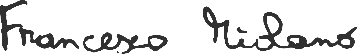 Prof. 